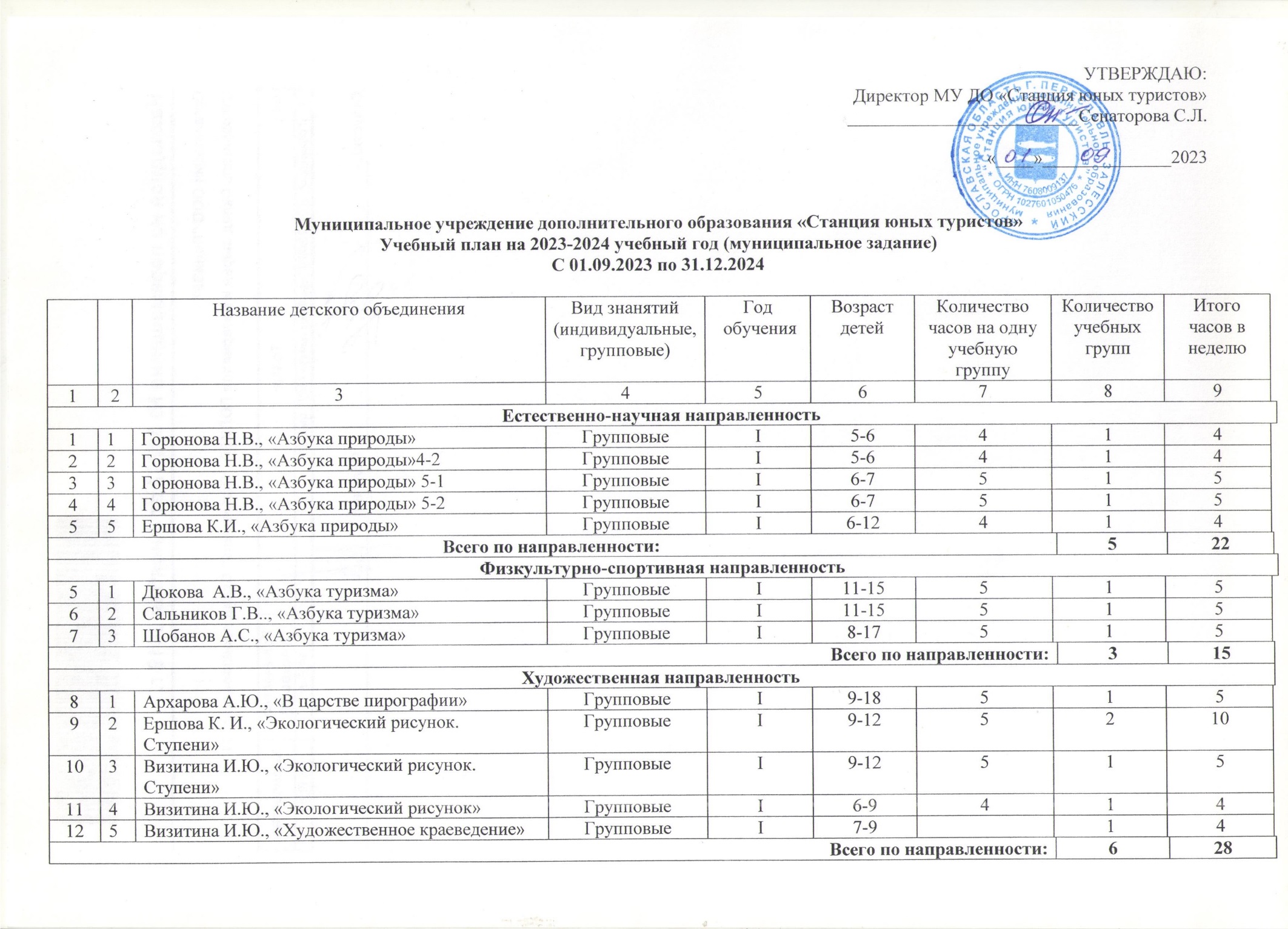 Туристско-краеведческая направленностьТуристско-краеведческая направленностьТуристско-краеведческая направленностьТуристско-краеведческая направленностьТуристско-краеведческая направленностьТуристско-краеведческая направленностьТуристско-краеведческая направленностьТуристско-краеведческая направленностьТуристско-краеведческая направленностьТуристско-краеведческая направленностьТуристско-краеведческая направленностьТуристско-краеведческая направленность131Беляева Л.К., "Подготовка к тур. путешествию"ГрупповыеI7-951155142Богданова Н.Г., "Туристы-краеведы"ГрупповыеII9-1151155153Богданова Н.Г., "Юный турист-1"ГрупповыеII9-1151155164Бурцева Л.Б., "Экскурсоведение"ГрупповыеI12-16 41144175Бурцева Л.Б., "Туристы-краеведы с английским. Английский"ГрупповыеII8-92--22186Вершков А.Н., Туристята-знатокиГрупповыеII9-1141144197Визитина И.Ю., " Юный турист"ГрупповыеI9-1551155208Герасим Т.А., "Краеведческий путеводитель"ГрупповыеI15-1831133219Дюкова А.В., «Туристы-краеведы с английским. Туризм»ГрупповыеII8-9311332210Дюкова А.В., «Юный турист»ГрупповыеII7-9511552311Дюкова А.В., «Туристы-краеведы»(6 класс) ГрупповыеII10-15511552512Ершова К.И. "Я-туристёнок""ГрупповыеI6-12411442413Зейфер В.А, "Археология"ГрупповыеI12-14511552514Котюнина И.В., «Туристята-знатоки»ГрупповыеII9-11411442615Котюнина И.В., «Туристы-краеведы»ГрупповыеIII9-11811882716Носкова Е.И., «Подготовка к тур.путешествию»ГрупповыеI8-17511552817Шобанова Е.Б., «Туристята-знатоки»ГрупповыеII9-1141144Всего по направленности:Всего по направленности:Всего по направленности:Всего по направленности:Всего по направленности:Всего по направленности:Всего по направленности:Всего по направленности:16167676Социально-педагогическая направленностьСоциально-педагогическая направленностьСоциально-педагогическая направленностьСоциально-педагогическая направленностьСоциально-педагогическая направленностьСоциально-педагогическая направленностьСоциально-педагогическая направленностьСоциально-педагогическая направленностьСоциально-педагогическая направленностьСоциально-педагогическая направленностьСоциально-педагогическая направленностьСоциально-педагогическая направленность291Бурцева Л.Б., «Preschool»ГрупповыеI8-921122302Вершков А.Н., «Юный армеец»ГрупповыеI11-1641144313Тимофеев П.В., «Юный моряк»ГрупповыеI8-1051155                                  Всего по направленности:                                  Всего по направленности:                                  Всего по направленности:                                  Всего по направленности:                                  Всего по направленности:                                  Всего по направленности:                                  Всего по направленности:                                  Всего по направленности:331111Итого:Итого:Итого:Итого:Итого:Итого:Итого:Итого:3333152152